Ashley Primary School Home Learning Schedule – Week 5Full details are in GCClass: JCStaff email contact/s: jcoult@ashley.s-tyneside.sch.ukStaff email contact/s: jcoult@ashley.s-tyneside.sch.ukDate WC: 1/2/21Theme: Poetry/Decimals Theme: Poetry/Decimals DSession 1 (20-30mins)Session 2(1 hour)Session 3(20-30 mins)Session 4(1 hour)Session 5(20-30 mins)Session 6(1 hour)Monday Reading- Log into myon and read your chosen book.Quiz when finished. Maths- Y5 Recap Compliments to 1Watch video and complete task sheetThis week’s spelling work is ibly/ably wordsreasonably, responsibly, legibly, possibly, tolerably, horribly, suitably, sensibly, comfortably, irresistiblyPut your words in sentencesLiteracy-SPAGPrepositions Oak Academy  Arithmetic- Times tables Rock Stars Tables practise 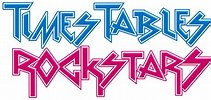 Topic-Read through The Beautiful Game Create a Top Trump Card for 2 football players one old and one newIf time complete Kit Comparison sheet Tuesday Reading- Log into myon and read your chosen book.Quiz when finished.Maths- Y5 Recap adding decimals with the same number of places Watch Video and complete task sheetSpellings Online Spelling Games Ibly/ablyLiteracy Performance poetry – Onomatopoeia matching task  Arithmetic- Assigned tasks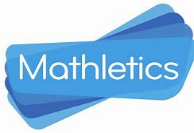 TopicRead through the slides changes in technologyDesign you own app that can be used in school and explain how it works  PHSESimilarities and differences-Jess’ s StoryWednesdayReading- Log into myon and read your chosen book.Quiz when finished.Maths-Y5 Recap subtracting decimals with the same number of placesWatch Video and complete task sheetSpellings Complete the task sheetLiteracy- Performance poetry-Plan and Write your own Fairy Tale RapTimes tables Rock Stars Tables practise 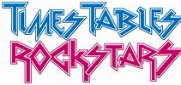 Computing- Purple Mash 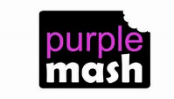 2do-Phone calls-give your opinionsPE Have a go at the dance routines and challenges.ThursdayReading- Log into myon and read your chosen book.Quiz when finished.Maths- Y5 Adding Decimals with a different number of placesWatch Video and complete task sheetSpelling Continue to learn the spellings using a task from the spelling menu Literacy- Performance poetry-Plan and Write your own Fairy Tale RapArithmetic- Assigned tasks  Arithmetic- 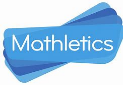 Art-Read through the slides about British Fashion Designers Create your own outfit –use whatever you like to complete the task FridayReading- Log into myon and read your chosen book.Maths- Y5 Subtracting Decimals with a different number of places Watch Video and complete task sheetSpellingAsk an adult to test you on your spellings  words-Let me know how you get onLiteracy Perform your poem Arithmetic- Adding and Subtracting Decimals 5a    FREE TIME FRIDAY!